06.10.2021. прошёлДень Единых Действий «Глобальные компетенции – основной компонент функциональной грамотности».В проекте принимали учащиеся старших классов.Проект проходил в формате КВЕСТА.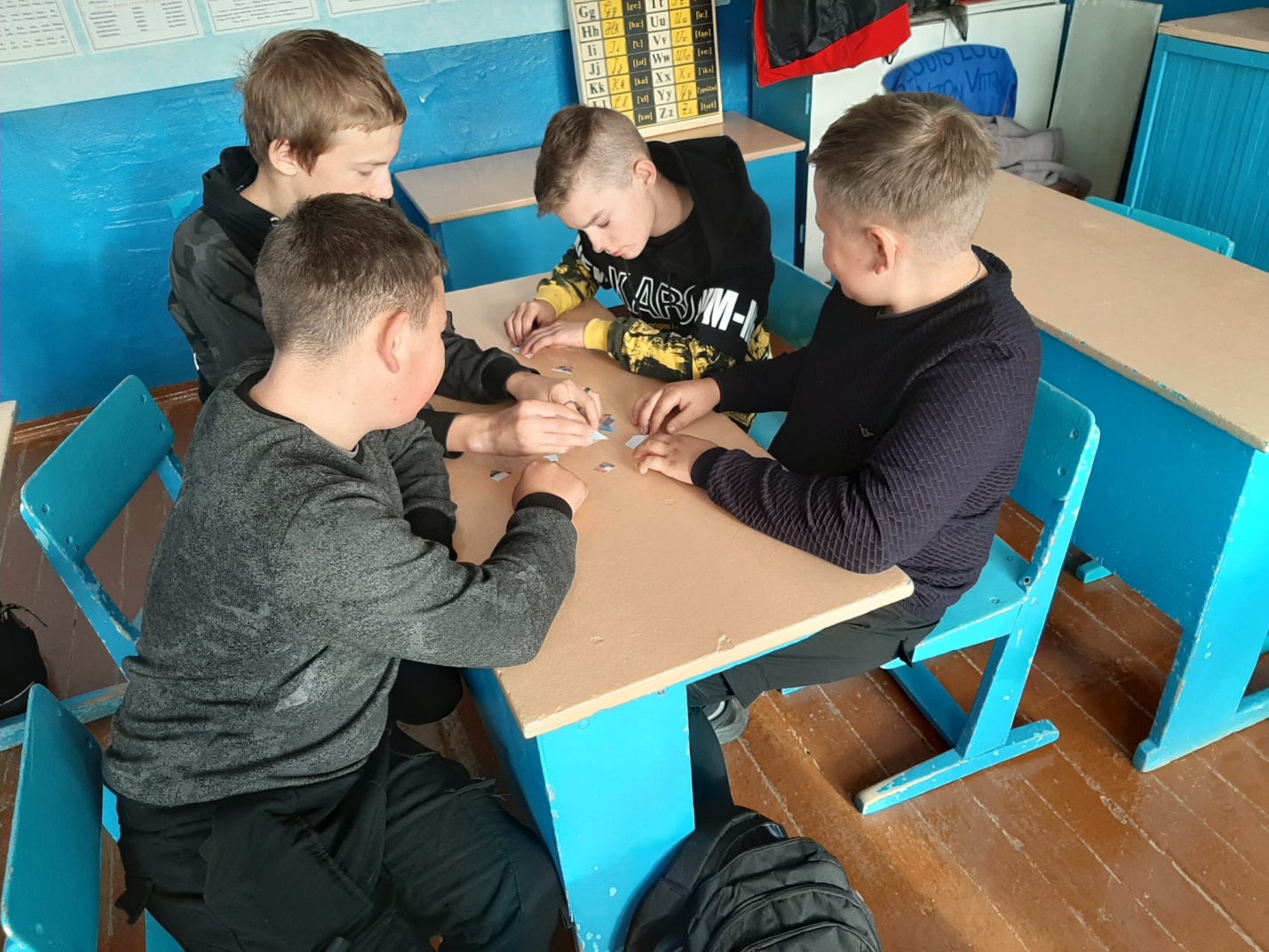 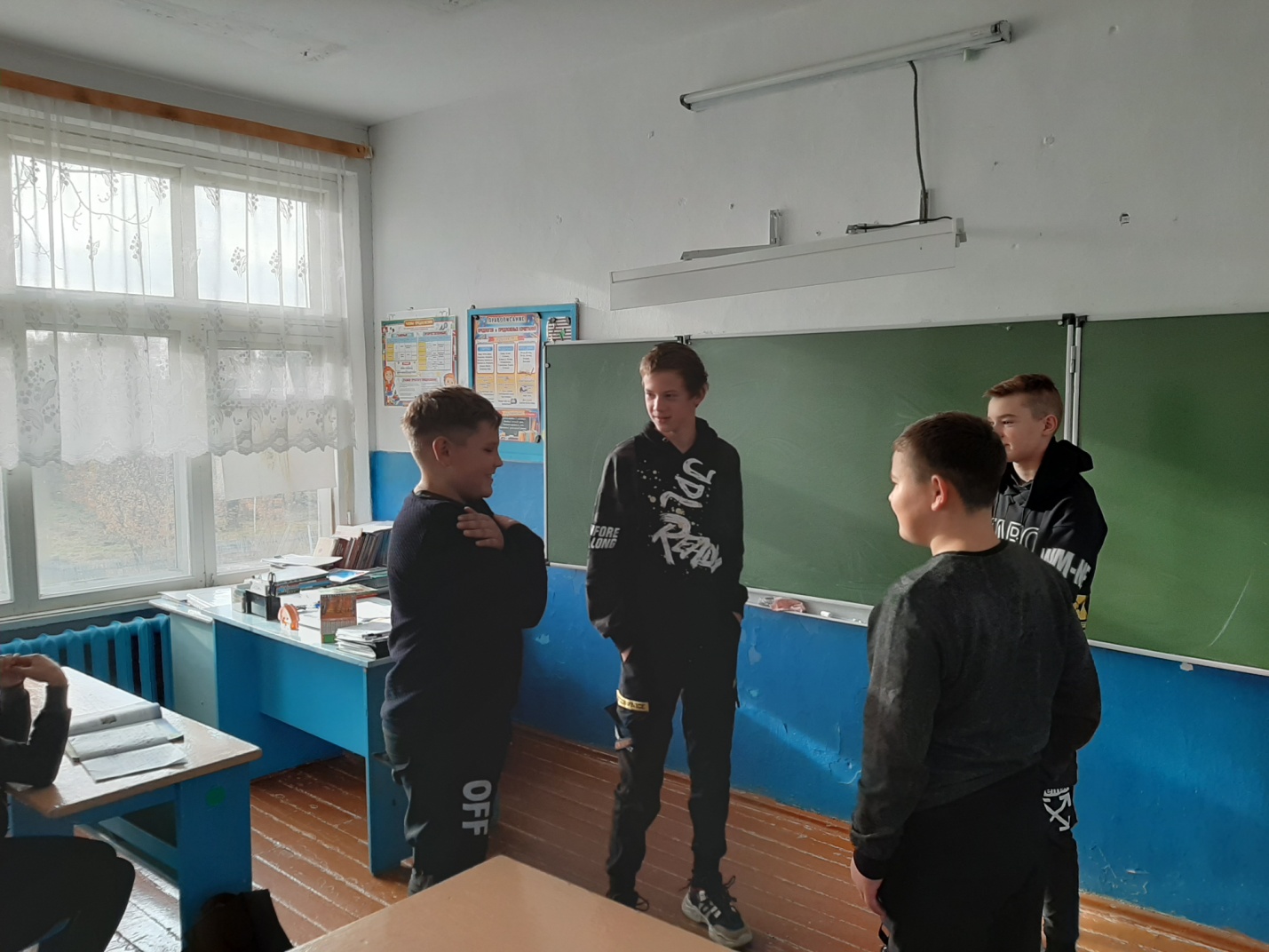 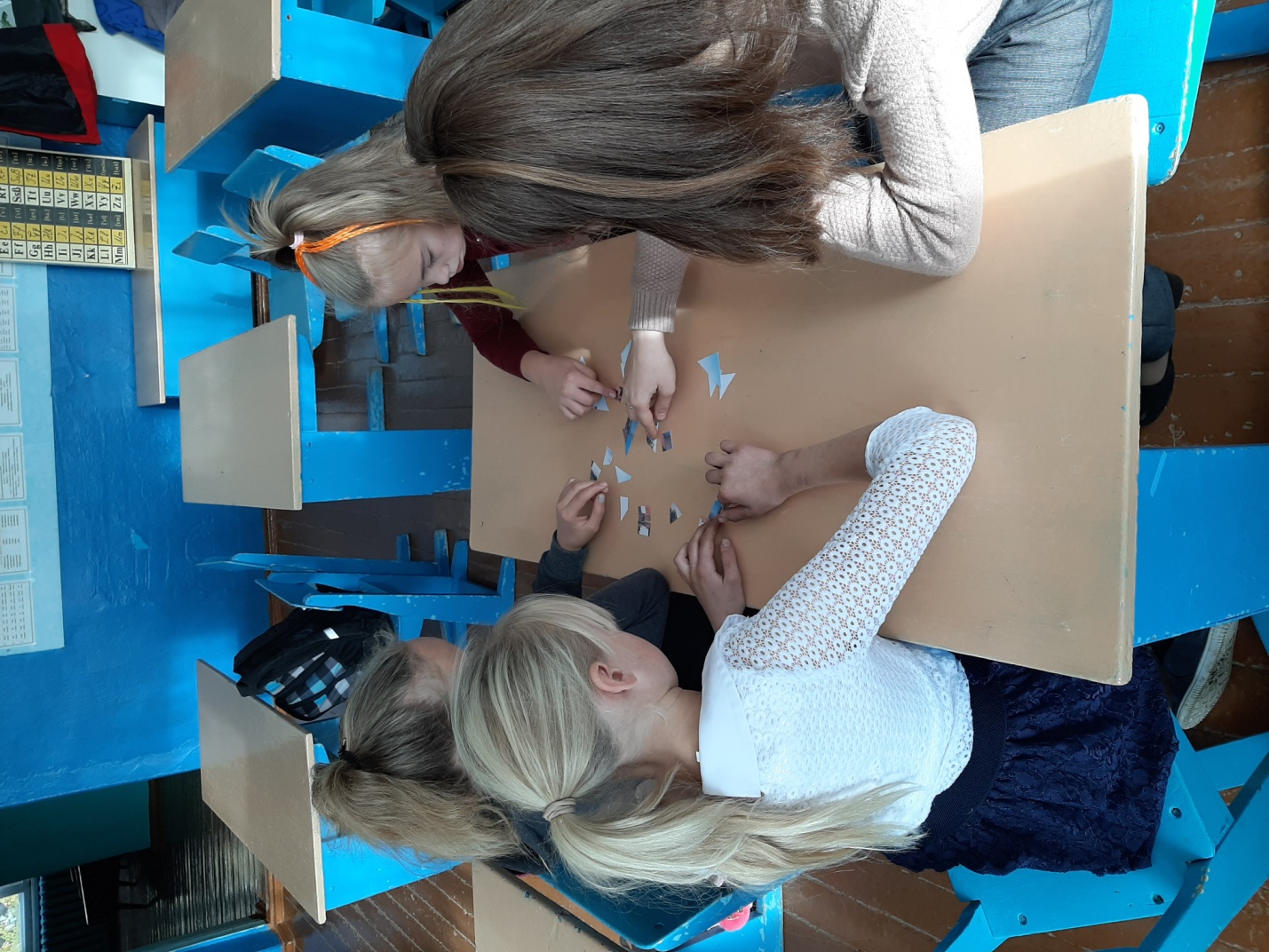 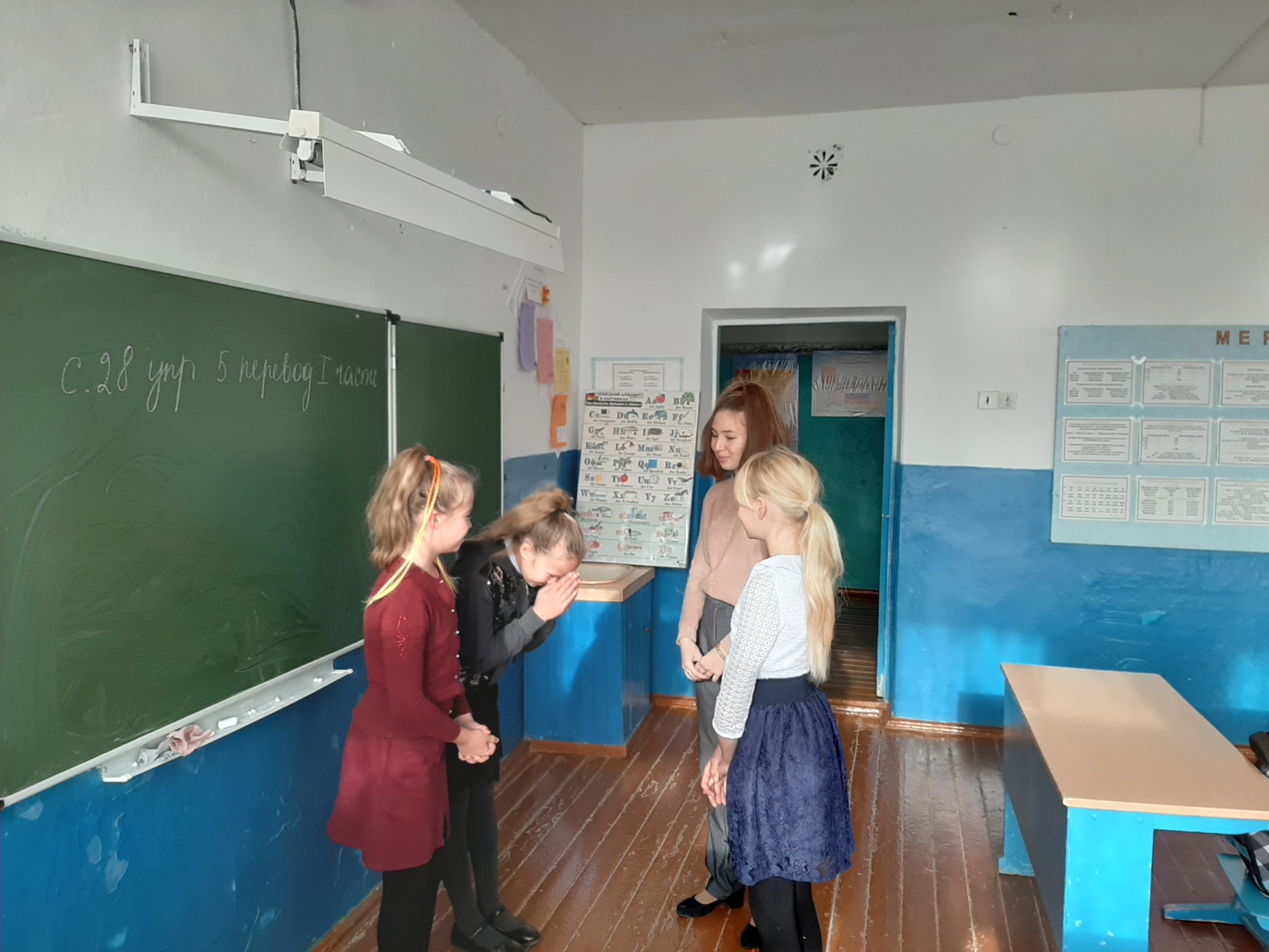 